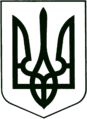 УКРАЇНА
МОГИЛІВ-ПОДІЛЬСЬКА МІСЬКА РАДА
ВІННИЦЬКОЇ ОБЛАСТІВИКОНАВЧИЙ КОМІТЕТ                                                           РІШЕННЯ №438Від 01.12.2022р.                                              м. Могилів-ПодільськийПро затвердження Плану діяльності Могилів-Подільської міської радиВінницької області з підготовки проєктів регуляторних актів на 2023 рік         Керуючись ст.ст. 27, 40, 59 Закону України «Про місцеве самоврядуванняв Україні», ст.ст. 7, 32 Закону України «Про засади державної регуляторноїполітики у сфері господарської діяльності», -виконком міської ради ВИРІШИВ:1. Затвердити План діяльності Могилів-Подільської міської ради Вінницької області з підготовки проектів регуляторних актів на 2023 рік згідно з додатком, що додається. 2. Дане рішення підлягає затвердженню на черговій сесії міської ради.3. Контроль за виконанням даного рішення покласти на першого заступника міського голови Безмещука П.О. та на постійну комісію міської ради з питань фінансів, бюджету, планування соціально-економічного розвитку, інвестицій та міжбюджетного співробітництва (Трейбич Е.А.).       Міський голова                                                         Геннадій ГЛУХМАНЮК                                                                              Додаток                                                                до рішення виконавчого                                                                                               комітету міської ради                                                               від 01.12.2022 року №438 Пландіяльності Могилів-Подільської міської ради Вінницької областіз підготовки проєктів регуляторних актів на 2023 рікПерший заступник міського голови                                        Петро БЕЗМЕЩУК  №з/пВид проєкту регуляторного  актаНазва проєкту регуляторного  актаЦілі прийняття проєктуСтрокпідготовкипроєкту РАПідрозділ, відповідальний за розробку  проєкту РА   1.Рішення сесії Могилів-Подільської міської ради Вінницької областіПро встановлення податку на майно на території Могилів-Подільської міської територіальної громади Могилів-Подільського району Вінницької областіВпорядкування, справляння згідно чинного законодавства податку на майно на території міської територіальної громадиI-II квартал 2023р.Фінансово-економічне управління міської ради   2.Рішення сесії Могилів-Подільської міської ради Вінницької областіПро внесення змін до рішення 9 сесії міської ради 8 скликання від 30.06.2021р. №250 «Про встановлення збору за місця для паркування транспортних засобів на території Могилів-Подільської міської територіальної громади Могилів-Подільського району Вінницької області» зі змінамиВпорядкування, справляння згідно чинного законодавства збору за місця паркування транспортних засобів на території міської територіальної громадиI-II квартал 2023р.Фінансово-економічне управління міської ради   3.Рішення сесії Могилів-Подільської міської ради Вінницької областіПро внесення змін до рішення 9 сесії міської ради 8 скликання від 30.06.2021р. №251 «Про встановлення туристичного збору на території Могилів-Подільської міської територіальної громади Могилів-Подільського району Вінницької області»Впорядкування, справляння згідно чинного законодавства туристичного збору на території міської територіальної громадиI-II квартал 2023р.Фінансово-економічне управління міської ради   4.Рішення сесії Могилів-Подільської міської ради Вінницької областіПро внесення змін до рішення 9 сесії міської ради 8 скликання від 30.06.2021р. №252 «Про встановлення єдиного податку на території Могилів-Подільської міської територіальної громади Могилів-Подільського району Вінницької області»Впорядкування, справляння згідно чинного законодавства єдиного податку на території міської територіальної громадиI-II квартал 2023р.Фінансово-економічне управління міської ради   5.Рішення сесії Могилів-Подільської міської ради Вінницької областіПро затвердження Статуту Могилів-Подільської міської територіальної громади Могилів-Подільського району Вінницької областіПриведення у відповідність Статуту громади нового адміністративно-територіального устрою (утворення Могилів-Подільського району) на виконання постанови Верховної Ради України від 17.07.2020р. №807, розпорядження Кабінету Міністрів України від 12.06.2020р. №707-р.ІІІ квартал2023  рокуВідділ  кадрової та правової роботи апарату                                           міської ради та виконкому